                    L i t u r g i e 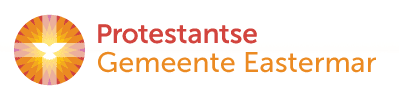 Orde van dienst voor zondagmorgen 12 januari 2020 in de protestantse Dorpskerk te Oostkapelle. 1ste Zondag na Epifanie.  Kleur: groen. Predikant is ds. Ph.A. Beukenhorst, ouderling van dienst Frans Vijlbrief en organist Alexander Koole. Er is kindernevendienst o.l.v. Els Maljaars-de Visser.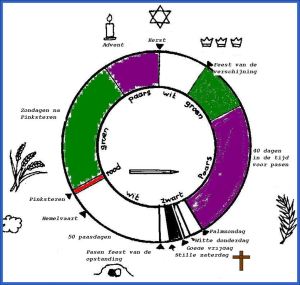 DIENST VAN DE VOORBEREIDINGZingen voorzang:  Liedboek  515: strofen 1, 2, 3, 4, 5, 6 en 7Welkom en mededelingen door de ouderling van dienstZingen (staande):  Liedboek Psalm 100: strofen 1, 2 en 4    [intredepsalm v/d zondag]Stil gebed    /    Bemoediging: Ds.: Onze hulp is in de Naam van de HEER     A: die hemel en aarde gemaakt heeft, Ds.: die eeuwig trouw is                                A: en nooit loslaat wat zijn hand begon.Groet    (hierna weer zitten)Inleiding     /      Kyrie gebed om de nood van mens en wereldZingen als glorialied, het Tien-Geboden-lied:   Liedboek 310:  strofen 1, 2, 3, 4 en 5Gesprek met de kinderen    /     Meezingen YouTube:   ‘Johannes doopte bij de Jordaan’DIENST VAN HET WOORDGebed bij de opening van de BijbelBijbellezing Eerste Testament:  Jesaja 42, 1 t/m 7  –  Lector:  Ian Coppoolse Zingen:   Liedboek 459:  strofen 1, 2, 3 en 7Bijbellezing Tweede Testament:  Matteüs 3, 13 t/m 17  –  Lector: Ian Coppoolse Zingen:   Liedboek 524:  strofen 1, 2 en 4Bijbeluitleg en verkondiging       /       Meditatief orgelspelZingen:   Liedboek 538: strofen 1, 2 en 4Kinderen komen terug uit de kindernevendienstDIENST VAN GEBEDEN EN GAVENDankgebed en voorbeden – met acclamatie Lied 833 (NL) ; Stil gebed; Onze Vader  Collecten: 1ste Kerkrentmeesterschap PGO en 2de Missionair Werk en Kerkgroei PKNZingen slotlied (staande):   Liedboek 422: strofen 1, 2 en 3 Heenzending en Zegen     /      Zingen:   Liedboek 431.c.    Drie punten   /   Ontmoeting en koffiedrinken in PKC, Joh. de Pourckstraat 2 (achter de kerk)